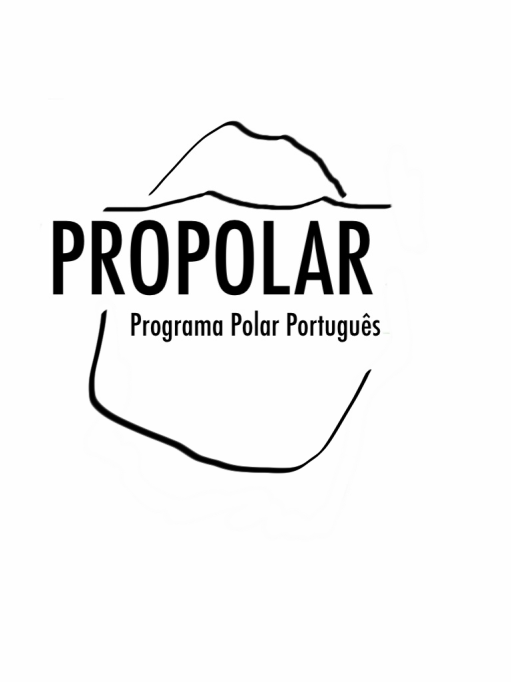 PORTUGUESE POLAR PROGRAM2014-2015Call for Proposals - Cover SheetProposal title:Acronym:Main scientific area:Secondary scientific area:Proposed research localities:1:2:3:Proposed starting date:Minimum nr. days in the field:Maximum nr. days in the field:Principal investigator:Position:Institution:Address:Email:Telephone:Fax:Mobile phone Principal Investigator:Team members (add as needed)Name:Position:Institution:Address:Email:Contact: propolar@antecc.org Frequently Asked Questions at http://www.propolar.org    
